香港教育大學活木球公開賽 2016
暨香港活木球排名賽教大木球 蛻變創新競賽規程一.宗旨：	促進學習交流，普及活木球運動發展，傳承木球。二.主辦單位：	香港教育大學  協辦單位：香港活木球協會三.比賽日期：	2016年9月10及11日(星期六、日)四.比賽地點：	香港教育大學白石角運動場（大埔優景里五十五號）五.組別：	個人桿數賽：男子組、女子組；
團體賽：團體桿數賽，以個人成績計算；
雙人賽：男子雙打、女子雙打、混合雙打、精英雙打賽、雙人球道賽
六.獎項：	男、女子單打前八名；
團體賽前四名；
男雙、女雙、混雙各前四組；
雙人球道賽前四名；
精英雙打賽前三名
一桿進門獎金港幣$1000(只限個人桿數賽，多於一人獎金平分)。七.報名人數：	團體賽每隊4-6人，當中必須包括最少兩男兩女八.報名日期：	即日起至2016年8月21日(星期日)。九.參加辦法：	填妥報名表格，於限期前電郵至香港活木球協會event@woodball.hk收。十.比賽制度：	個人桿數賽
初賽共24門比賽，決賽取前12名再比賽12門，如桿數相同，則以所有球道中，桿數較少的次數佔多者為勝；

團體賽
團體賽以個人桿數賽的初賽成績計算，每隊最少四人，最多六人，當中包括最少兩男兩女，取最佳兩男兩女24門桿數之總和；以「現時排名」的名次計算，第一名1分、第二名2分，如此類推，50名後或沒有排名50分，每隊最高排名的兩位男球員及女球員排名分數相加不得少於80分。

雙人桿數賽
分男雙、女雙和混雙三個組別，參賽者限參與其中一組，比賽24門，如總桿數相同，則以所有球道中，桿數較少的次數佔多者為勝；
雙人球道賽
接受32隊以先到先得形式報名，以「現時排名」的名次計算，第一名1分、第二名2分，如此類推，50名後或沒有排名50分，每隊兩位球員不分男女，現時排名的分數相加不得少於50分。
賽制為先循環後淘汰，以四隊為一組，每組最高分的兩隊進入淘汰賽。循環賽階段由大會指定的場區及球道比賽8門，勝出得1分，負方0分，所有對賽後，得分最高兩隊出線，若分數相同，將計算對賽成績，若仍然相同，則計算所有勝出局數；再計算所有落敗局數。淘汰賽階段十六強和八強比賽8門，四強及決賽則比賽12門。精英雙打賽參賽資格須計算二人之香港年終排名分數，分數相加不得超過20分。例：A（2011年男子排名第5）B（2015年女子排名14）二人分數為19分。比賽不分男女組別，設首第三名，獎金分別為第一$600、第二$400、第三$200。上限為18組，不分男女，惟須在男、女各自的發球區發球，若人數超過18組，先取錄排名較高者，若排名相同，則以較近年分者優先。比賽12門後，總結桿數，剔除桿數最多9組重新分組，若桿數相同，則以所有球道中，桿數較少的次數佔多者為勝；桿數累積繼續比賽，18門後，再剔除3組，剩餘6組一同作賽，每門剔除1人，至21門，剩4人一同作賽至完成比賽。*所有比賽的最高桿數為十桿
凡香港活木球協會2016年度註冊會員，單打比賽首24門成績及雙打比賽24門成績的名次一併納入香港排名賽及香港雙打排名賽，不另行作賽。
成績經協會核實後會更新排名，並以電郵公布十一.服裝：	穿著有領的球衣及運動鞋，不可穿涼鞋或拖鞋
參加團體賽同隊的運動員必須穿著同一款式有領上衣，方能出賽。十二.裁判員：	比賽進行中，參賽運動員須輪流擔任計分工作十三.報名費：	個人桿數賽$100；雙人賽每組$100；雙人球道賽每隊$150精英賽每組$150；
請在截止報名前把報名費交予黃燕儀小姐，逾時報名或繳交報名費用，恕不受理。十四.查詢：	孫子為先生電郵：s11101823@s.eduhk.hk十五.	賽前練習及比賽進行中，運動員如有受傷，香港教育大學及香港活木球協會概不負責。十六.	如遇上惡劣天氣或其他原因影響比賽，主辦單位有權將比賽縮短、取消或延期，報名費用恕不發還。十七.	主辦單位有權拒絕有不良行為紀錄的運動員參賽。十八.	本規章解釋權屬主辦單位，如有未盡妥善之處，賽會將另行通知。比賽時間表：温馨提示比賽時段，球員不得進場熱身大會不設午飯時段，請自行安排報名時，請衡量是否能應付多頸比賽時間表只屬參考，一切以賽會最後公布作準初賽共24門比賽，決賽取前12名再比賽12門，如桿數相同，則以所有球道中，桿數較少的次數佔多者為勝；團體賽以個人桿數賽的初賽成績計算，每隊最少四人，最多六人，當中包括最少兩男兩女，取最佳兩男兩女24門桿數之總和；以「現時排名」的名次計算，第一名1分、第二名2分，如此類推，50名後或沒有排名50分，每隊最高排名的兩位男球員及女球員排名分數相加不得少於80分。若未能符合要求，將安排參與單打賽事凡香港活木球協會2016年度註冊會員，單打比賽首24門成績的名次一併納入香港排名賽，不另行作賽。賽會只會安排球員在指定時間內比賽請在截止報名前把報名費交予黃燕儀女士，逾時報名或繳交報名費用，恕不受理。若為混雙組合，請在球員1填上男球員姓名，男球員須在單數球道發球雙人桿數賽分男雙、女雙和混雙三個組別，參賽者限參與其中一組，比賽24門，如總桿數相同，則以所有球道中，桿數較少的次數佔多者為勝。凡香港活木球協會2016年度註冊會員，雙打比賽24門成績的名次一併納入香港雙打排名賽，不另行作賽。賽會只會安排球員在指定時間內比賽請在截止報名前把報名費交予黃燕儀女士，逾時報名或繳交報名費用，恕不受理。若為混雙組合，請在球員1填上男球員姓名，男球員須在單數球道發球接受32隊以先到先得形式報名，以「現時排名」的名次計算，第一名1分、第二名2分，如此類推，50名後或沒有排名50分，每隊兩位球員不分男女，現時排名的分數相加不得少於50分。賽制為先循環後淘汰，以四隊為一組，每組最高分的兩隊進入淘汰賽。循環賽階段由大會指定的場區及球道比賽8門，勝出得1分，負方0分，所有對賽後，得分最高兩隊出線，若分數相同，將計算對賽成績，若仍然相同，則計算所有勝出局數；再計算所有落敗局數。淘汰賽階段十六強和八強比賽8門，四強及決賽則比賽12門。賽會只會安排球員在指定時間內比賽請在截止報名前把報名費交予黃燕儀女士，逾時報名或繳交報名費用，恕不受理。若為混雙組合，請在球員1填上男球員姓名，男球員須在單數球道發球參賽資格須計算二人之香港年終排名分數，分數相加不得超過20分。例：A（2011年男子排名第5）B（2015年女子排名14）二人分數為19分。比賽不分男女組別，設首第三名，獎金分別為第一$600、第二$400、第三$200。上限為18組，不分男女，惟須在男、女各自的發球區發球，若人數超過18組，先取錄排名較高者，若排名相同，則以較近年分者優先。比賽12門後，總結桿數，剔除桿數最多9組重新分組，若桿數相同，則以所有球道中，桿數較少的次數佔多者為勝；桿數累積繼續比賽，18門後，再剔除3組，剩餘6組一同作賽，每門剔除1人，至21門，剩4人一同作賽至完成比賽。請在截止報名前把報名費交予黃燕儀小姐，逾時報名或繳交報名費用，恕不受理。 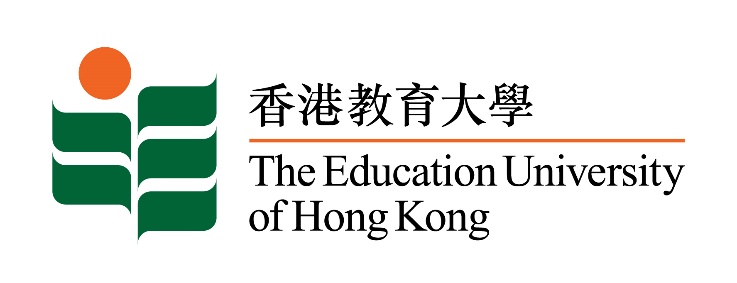 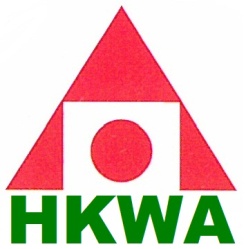 首天次天08:30球員熱身08:30球員熱身09:00開幕禮09:00精英雙打賽（首12門）09:15雙打球道賽（分組賽）10:00雙打球道賽（季軍賽及決賽）12:15雙打桿數比賽（24門）10:15次輪單打比賽14:45首輪單打比賽（12門）13:30精英雙打賽（後12門）17:45雙打球道賽（16強、8強及4強）14:45單打（決賽）20:00比賽結束16:30閉幕禮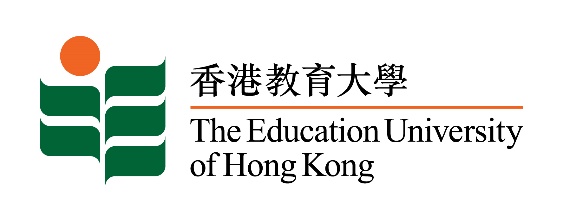 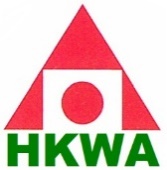 香港教育大學活木球公開賽2016暨 香港活木球排名賽團體賽報名表格隊名：(大會有權不接受認為不當文字的名稱)(大會有權不接受認為不當文字的名稱)(大會有權不接受認為不當文字的名稱)(大會有權不接受認為不當文字的名稱)(大會有權不接受認為不當文字的名稱)(大會有權不接受認為不當文字的名稱)隊長姓名：中文:英文:英文:英文: (男子/女子)
香港活木球協會會員？（是/否） (男子/女子)
香港活木球協會會員？（是/否）隊長姓名：電話：電話：電話：電話：電郵地址：電郵地址：球員姓名：中文:中文:英文: (男子/女子)
香港活木球協會會員？（是/否） (男子/女子)
香港活木球協會會員？（是/否）香港現時排名：球員姓名：中文:中文:英文: (男子/女子)
香港活木球協會會員？（是/否） (男子/女子)
香港活木球協會會員？（是/否）香港現時排名：球員姓名：中文:中文:英文: (男子/女子)
香港活木球協會會員？（是/否） (男子/女子)
香港活木球協會會員？（是/否）香港現時排名：球員姓名：中文:中文:英文:(男子/女子)
香港活木球協會會員？（是/否）(男子/女子)
香港活木球協會會員？（是/否）香港現時排名：球員姓名：中文:中文:英文: (男子/女子)
香港活木球協會會員？（是/否） (男子/女子)
香港活木球協會會員？（是/否）香港現時排名：排名總分：香港教育大學活木球公開賽2016暨 香港活木球排名賽雙打賽報名表格參與組別：男雙 / 女雙 / 混雙男雙 / 女雙 / 混雙男雙 / 女雙 / 混雙男雙 / 女雙 / 混雙男雙 / 女雙 / 混雙球員1姓名：中文:英文:球員2姓名：中文:英文:球員1姓名：球員2姓名：手機號碼：手機號碼：電郵地址：電郵地址：香港教育大學活木球公開賽2016暨 香港活木球排名賽雙打球道賽報名表格球員1姓名：中文:中文:英文:球員2姓名：中文:英文:手機號碼：手機號碼：電郵地址：電郵地址：香港現時排名：香港現時排名：排名總分：排名總分：香港教育大學活木球公開賽2016暨 香港活木球排名賽精英雙打賽報名表格球員1姓名：中文:英文:球員2姓名：中文:英文:手機號碼：手機號碼：電郵地址：電郵地址：香港歷年最高排名：香港歷年最高排名：二人相加分數二人相加分數二人相加分數二人相加分數二人相加分數二人相加分數